  «О факторах, повлекших рост в 2015 году преступлений против половой неприкосновенности несовершеннолетних и малолетних детей, а также факторах, влекущих травмирование детей и причинение им смерти» (предоставлена  Уполномоченным  по правам ребенка в Ханты-Мансийском автономном округе – Югре)Проблема обеспечения для всех детей благоприятных условий жизни, развития и воспитания, гарантий защищенного детства, свободного от жестокости и насилия - одна из главных задач социальной политики государства.                                                     В настоящее время жестокое обращение с детьми имеет множество видов и форм. До 70% детей, воспитывающихся в условиях жестокого обращения, терпят не только пренебрежение, но и одновременно несколько форм насилия - физическое, психологическое, сексуальное; такие дети отстают в развитии, страдают различными физическими и психоэмоциональными расстройствами.Находясь в глубокой зависимости от обидчиков и не будучи осведомлены о своих правах, они иногда в течение многих лет не получают квалифицированной помощи и защиты.Все это имеет самые серьезные последствия для здоровья и развития, как самих детей, так и благополучия семьи, общества целом.Проведенный следственным управлением Следственного комитета Российской Федерации по Ханты-Мансийскому автономному округу - Югре анализ обстоятельств, при которых были совершены преступления против половой неприкосновенности несовершеннолетних и малолетних детей, позволил выявить некоторые характерные тенденции и потенциально опасные факторы, которые нуждаются в комплексном профилактическом подходе со стороны всех органов системы профилактики преступлений несовершеннолетних и родительской общественности.Количество уголовных дел, возбужденных в автономном округе по признакам преступлений, предусмотренных статьями главы 18 «Преступления против половой неприкосновенности и половой Свободы личности» Уголовного кодекса Российской Федерации,  по сведениям Информационного центра УМВД России по Ханты Мансийскому автономному округу — Югре  увеличилось почти в два раза — с 65 в 2014 году, до 115 в 2015,-году.Данные статистического учета за 2015 год указывают на значительный рост всех постатейно преступлений этой категории.В частности в 2015 году по сравнению с 2014 годом возросло число возбужденных уголовных дел по следующим статьям Уголовного кодекса Российской Федерации:                                     - связанных с изнасилованием (статья 13РУК РФ) - более, чем в 2 раза — с 9 до 20;- о насильственных действиях сексуального характера (статья 132 УК РФ) -с 23 до 31;                                                        -  о половом сношении с лицами, не достигшими 16-летнего возраста (статья 134 УК РФ) - почти в 2 раза — 26 до 49;- о развратных действиях (статья 135 УК РФ) - в 4 раза — с 4 до 15.Значительный рост преступлений в 2015 году по сравнению с 2014 годом наблюдается в Белоярском, Советском и Нижневартовском районах, городах Нягани, Радужный, Югорске.                          Вместе с тем, можно лишь предполагать, сколько фактов преступлений, и насильственных действий в отношении детей остаются вне зоны нашего внимания.По мнению аналитиков регистрируется лишь один из 10 случаев сексуального насилия в отношении несовершеннолетних. Латентность ненасильственных половых преступлений в отношении несовершеннолетних еще выше. Из числа привлеченных к уголовной ответственности за такие преступления каждый десятый виновный «освобождается от уголовной ответственности, в том числе и по нереабилитирующим основаниям, то есть не за отсутствием состава преступления, а в случае недоказанности вины, невменяемости и по другим причинам.            Изначально обращает на себя особое внимание то обстоятельство, что Насильственные половые преступления (ст.ст.131-132 УК РФ), как правило, совершаются в отношении несовершеннолетних малолетних) лицами из числа их близкого окружения:                                  - четверть всех случаев приходится на факты совершения преступления сожителями матерей потерпевших.                  При этом полностью подконтрольное поведение малолетних позволяло некоторым из преступников систематически совершать преступления на протяжении длительного времени.                   К примеру, некий К. неоднократно совершал насильственные действия сексуального характера в отношении малолетней дочери своей сожительницы, 2001 г.р. с 2010 года и был изобличен лишь 4 года спустя.В 50% случаев несовершеннолетние были  принуждены к сексуальным действиям лицами из числа их близкого окружения; родственниками, соседями по дому, по подъезду, старшеклассниками и другими, то есть теми людьми, с которыми ребенок общался на протяжении длительного периода времени.К примеру, малолетняя П. страдала от преступных действий своего старшего двоюродного брата; малолетняя Л. - от пожилого соседа по подъезду; малолетние К. и П. были склонены к насильственным действиям сексуального характера старшеклассником, у которого они были в гостях.Лишь незначительное число пострадавших являлись объектом насильственного посягательства со стороны посторонних граждан, не имевших отношения к их кругу общения и жизни.          Причем к числу сопутствующих рисков, вследствие которых совершение преступлений стало возможным, можно отнести следующие:- бесконтрольное следование малолетних (несовершеннолетних) в школу, из школы, к месту проведения досуга (вне зависимости от времени суток). Причем чаще всего преступники в качестве места для нападения использовали подъезд (в 50% случаев);                                   -незанятость подростков (дети становились жертвами преступления в период, пока гуляли по улице, во дворе дома по месту жительства);-излишняя доверчивость несовершеннолетних к малознакомым и незнакомым людям. В одном из городов округа потерпевшая сама впустила преступника к себе в квартиру, поскольку тот представился  работником аварийной службы;- в 6 случаях совершению преступлений на сексуальной почве способствовало алкогольное опьянение потерпевших. При этом речь идет о тех случаях, когда несовершеннолетние намеренно употребляли алкоголь в компании с лицами, которые впоследствии стали фигурантами уголовных дел.Для исключения подобных фактов необходимо организовывать с участием сотрудников следственных отделов, психологов, педагогов-психологов проведение в образовательных учреждениях тематических родительских собраний, классных часов для несовершеннолетних и их родителей на предмет соблюдения правил безопасного поведения.Росту числа фактов полового сношения с лицами, не достигшими 16-летнего возраста, способствует неграмотность в вопросах полового воспитания. Практически все факты совершения преступлений этой категории выявлены медицинскими учреждениями в связи с осмотром на предмет нежелательной беременности. При этом половые связи, как правило, не были случайными -потерпевшие встречались со своими взрослыми партнерами на протяжении длительного времени.                                    Но есть и такие факты, когда совершение преступлений стало возможным и ввиду      нравственного      растления      и      сексуальной      распущенности несовершеннолетних.К примеру, в 2015 году в суд направлены два уголовных дела, по каждому из которых в качестве потерпевшей от развратных действий проходила одна и та же несовершеннолетняя К. При изучении личности потерпевшей установлено, что она начала вести половую жизнь сознательно в 14 лет со случайным партнером.В ряде случаев совершение преступлений стало возможным ввиду использования несовершеннолетними социальных сетей, где их незрелостью и воспользовались преступники, шантажом заставив выкладывать в социальных сетях фотографии порнографического содержания.Особого внимания требует работа по подбору специалистов, работающих с детьми в образовательных учреждениях. Так, в двух случаях лицами, совершившими преступления, стали педагоги дополнительного образования.В октябре 2015 года был осужден к лишению свободы сроком на 15 лет с отбыванием наказания в колонии строго режима педагог дополнительного образования, в связи с недопустимыми действиями в отношении 3 детей, обучающихся фотографии.                               В июне 2015 года в суд направлено уголовное дело по обвинению еще одного педагога дополнительного образования, который вступил в половую связь с одним из своих учеников.Человеческая жизнь полна опасностей, но наиболее беззащитны перед ними несовершеннолетние, которые в силу возраста и отсутствия жизненного опыта не всегда способны их предвидеть и избежать. Между тем, об актуальных и опасных факторах, влекущих травмирование и причинение смерти несовершеннолетним, должны быть осведомлены, в первую очередь, взрослые,  которые  несут  за  них   ответственность, и  должны   своевременно привить детям навыки безопасности.Из-за беззащитности страдают, в первую очередь, новорожденные дети и дошкольники.                                                   Среди трагических происшествий с детьми все более прочное место занимают травмы, которые получают дети при падении из окон домов. В прошедшем году такие факты имели место в городах Нижневартовск, Сургут и Лангепас.                                                          Так, 07.06.2015 из окна 4 этажа жилого дома в городе Сургут вместе с москитной сеткой выпал 2-летний К.Следователь установил, что происшествие стало возможным, поскольку ребенок имел свободный доступ к подоконнику с рядом стоящим диваном.В Лангепасе и Нижневартовске дети получили серьезные травмы при падении с высоты, оказавшись в квартире без присмотра.Из года в год систематически родители обрекают малолетних детей на гибель, оставляя без присмотра одних в ванной.Так, за неосторожное причинение смерти сыну осуждена жительница города Лангепас. Она оставила ребенка в ванной при открытом водопроводном кране, а, вернувшись, обнаружила, что ребенок утонул, так как ванная наполнилась водой вследствие закрытия сливного отверстия посторонним предметом.Еще два подобных случая имели  место в прошедшем году (Нижневартовск и Сургутский район).                Два несчастных случая (на территории Сургутского района и города Нижневартовск) с малолетними произошли вследствие проглатывания ими батареек (от электронных напольных весов). В обоих случаях это привело к серьезному химическому ожогу пищевода, причем в одном — наступила смерть малыша.Не исключены факты неосторожного удушения малолетних детей матерями.В прошлом году годовалый Б. погиб во время сна в одной кровати с матерью, будучи накрытым одеялом. Мать признана судом виновной и осуждена.                                                            В следующую группу можно условно объединить несчастные случаи с детьми начального школьного возраста, которым предоставлена определенная самостоятельность, однако они еще не способны адекватно оценить угрозу их жизни.                                                                 При этом не последним источником бед являются детские площадки.04.06.2015 в Ханты-Мансийском районе погиб 8-летний А., получивший смертельную травму головы в результате падения неисправного металлического спортивного сооружения, которое сломалось у основания. Другой 8-летний мальчик 06.04.2015 задохнулся, застряв головой в спортивном снаряде на игровой площадке в городе Когалым.По данным фактам расследуются уголовные дела.Нельзя оставлять без присмотра малолетних детей в спортивно-оздоровительных комплексах.                             Так, 26.03.2015 в аквакомплексе города Сургут, будучи без присмотра, утонул 8-летний А.Безусловно, индивидуальный предприниматель, который не обеспечил аквакомплекс  штатом лиц, ответственных за безопасность посетителей, понес за это уголовную ответственность и уже осужден. Но не надо забывать, что моральная ответственность лежит и на взрослом, который привел ребенка в бассейн, и оставил без присмотра.                    ГБолее взрослые несовершеннолетние погибают по другой причине: они, зная о потенциальных угрозах, переоценивают свои возможности.Так, в прошлом году двое подростков погибли в городе Лянтор в закрытом гараже, осуществляя самостоятельный ремонт автомобиля. Причиной смерти послужило отравление выхлопными газами. В том же Лянторе 8 подростков погибли при пожаре, находясь в дачном кооперативе без сопровождения взрослых.                            Не лишним будет напомнить детям и о правилах поведения на водоёмах, поскольку несчастные случаи на воде также не редкость.Должны обращать на себя пристальное внимание со стороны взрослых демонстративные суицидальные попытки, совершаемые несовершеннолетними. Между тем, демонстративно-шантажное поведение преследует своей целью чего-то добиться, и кому-то что-то доказать. При этом несовершеннолетний делает вид, что готов покончить с собой, а на деле рассчитывает, что помощь подоспеет вовремя. Но нередко случается, что, играя на нервах близких, шантажист не рассчитывает время. Так, демонстративные попытки самоубийства становятся завершенными суицидами.В автономном округе за 2015 год в сравнении с 2014, 2013 годом (по данным, представленным медицинскими организациями автономного округа) несовершеннолетними совершено 68 суицидальных попыток, (за 2014 - 58, 2013 - 72), в том числе, с летальным исходом - 7 случаев,(2014 - 6, за 2013 - 5).Причем половина происшедших случаев связаны с тем, что даже дети из благополучных семей, столкнувшись с жизненными трудностями (неразделенная любовь, чувство одиночества и другие) не посчитали возможным обсудить со взрослыми свои проблемы и  попросить у них помощи.Так, несовершеннолетний М. (город Когалым) покончил с жизнью, жалуясь на собственную лень и неуверенность в будущем (сдача ЕГЭ, переход во взрослую стадию). Другой несовершеннолетний М. (Сургутский район) совершил суицид, опасаясь претензий со стороны отца за повреждение транспортного средства.                                    Следует отметить,  что в нашей стране на обсуждение проблемы насилии над детьми, как и в целом насилия против личности, до недавнего времени сохранялось своего рода табу.                              Закрытой была тема внутрисемейных конфликтов, считалось неприличным вмешиваться в семейные отношения, детей, рассказывающих о жестоком к ним отношении, привычно обвиняли в фантазировании и желаний уйти от наказания.                                                 Лишь теперь общество начинает осознавать серьезные масштабы проблемы. Стало явным, что дети подвергаются жестокому обращению в семье, в школе и на улице, а потому постоянно нуждаются в нашей защите и поддержке.Крайне тревожной представляется наблюдающаяся в течение всего периода деятельности Уполномоченного тенденция к ежегодному увеличению числа выявляемых в автономном округе фактов, нарушений личных прав несовершеннолетних, в том числе, связанные насилием, жестокостью, посягательством на половую неприкосновенность, как со стороны взрослых, так и со стороны сверстников, причинением вреда здоровью и репутации.Информация в адрес Уполномоченного поступает в результате мониторинга средств массовой информации, взаимоинформирования в рамках соглашений о взаимодействии с силовыми структурами, обращений граждан: как родственников и близких пострадавших детей, так и неравнодушных посторонних, имеющих достойную уважения твердую гражданскую позицию.Учитывая необходимость принятия неотложных мер, вопрос был рассмотрен 11 декабря 2015 года на очередном заседании Комиссии по делам несовершеннолетних и защите их праа при Правительстве Ханты-Мансийского автономного округа — Югры.По результатам рассмотрения разработан комплекс мер по устранению причин и условий, способствующих совершению преступлений в отношении несовершеннолетних.                                      гОрганам и учреждениям системы профилактики в целях исключения подобных   случаев   поручена   реализация   комплекса   превентивных   мер информационного характера,   в   том   числе  систематическое   проведениеразъяснительной работы в образовательных учреждениях: проведение с приглашением сотрудников отделов следственного управления, органов внутренних дел, психологов, представителей общественных организаций, родительских собраний, классных часов, тренингов и бесед, и далее.Система оказания своевременной помощи является основой для стабилизации ситуации, эффективным средством предупреждения случаев жестокого обращения и насилия в отношении несовершеннолетних, профилактики социального сиротства в целом.    В этой связи особого внимания заслуживает вопрос, касающийся качества обеспечения родителями безопасного пространства для детей в условиях кровной семьи.                                                 Отсутствие у ряда родителей готовности и потребности в исполнении родительских обязанностей надлежащим образом, то есть с уважением, любовью, желанием обеспечить безопасность и комфортные условия проживании, зачастую приводит к самым печальным последствиям.»Зам. председателя комиссии                              И.Л. Семенова    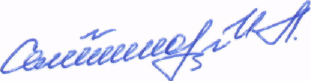 